ReadmeThe data has not been cleaned so there are probably errors in this first release of the dataset. As such, please take care when using. This dataset has been released in this state to solicit comments and advice as well as in preparation for a conference presentation in January 2019.Employment table:Data extracted from records in the National Archives - WO 54/217, WO 54/515, WO 54/511, WO 54/512, WO 54/514, WO 54/518, WO 44 687, WO 44/688, WO 44689, WO 44/691, WO 44/692Column headings:ID – auto generatedEmployee name – linked to “Employee” tableDate of Source – date of the source materialDate of Source (text) – as above but converted to a text stringDate of current employment – date employee started in current role (if known). Date taken from source materialDate of current employment (text) – as above but converted to a text stringEstablishment – linked to “Establishments” tablePosition – role occupiedPay (pounds) – number of pounds paid to that employeePay (Shillings) – number of shillings paid in not full poundsPay (Pence) – number of pence paid in not full shillingsPer annum/diem – whether the salary is at the annual level or daily (taken from source material)Gratuity – if known then what gratuity was paidHouse Rent – if known then what level of house rent employee was paid in lieu of a propertyAllowances – what allowances an employee received. In some cases this is unknown or is inclusive of house rent where the source gave a combined figure. In most cases these allowances are for Coals and Candles.Source – the Source of the dataNotes – any additional notes neededLength of current service – a calculated figure within the databaseTrade – whether brought up in any tradeAccommodation – whether provided accommodation as part of the roleEmployee Table:Data extracted from numerous sources – mainly from the same sources as the Employment table data. Not all sources agree on dates of employment so figures can only be representative.Column Headings:Full Name – full name of employee (where known)Surname – surname of employeeForename – forename of employeeAdditional names – additional names or initials of employeeDate of BirthDate of Birth (text) – as above but converted to text stringApproximate year of birth – calculated by taking the age given in sources from the date of the source. Will only be approximateMarried – data taken from sourcesChildren – data taken from sourcesDate of First employment – taken from sourcesDate of first employment (text) – as above converted to a text stringEstablishments table:Name of establishment taken from sources. Latitude and longitude figures taken from Geonames website – these are not exact figures for the establishment but relate to the home town or area of the base e.g. Portsmouth rather than Portsmouth gun wharfColumn headings:ID – name of establishment linked to employment tableEstablishment – place of establishmentCountry – country of establishmentCivil Establishment – whether a civil establishmentEngineer Establishment – whether an Engineer establishmentLatitude (Decimal) – degrees, minutes, secondsLongitude (Decimal) – as aboveLatitude (decimal) – to at least four decimal placesLongitude (decimal) – to at least four decimal placesNotes – any additional informationPositions table:Column headings:Position – as given in the source material. Linked to employment tableNotes – any additional notesDatabase relationships: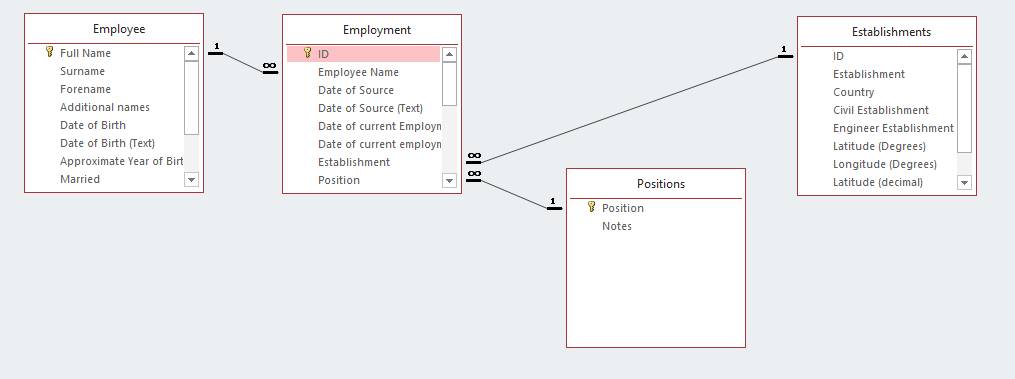 